Щасливе дитинство: міф чи реальність?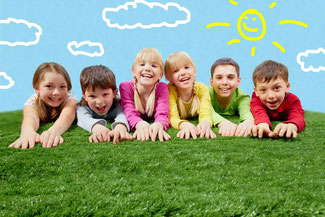 Дивно, але часто ми, дорослі, уникаємо відповідальності і розуміння психічного стану дітей, прикриваючись міфом про щасливе дитинство. Що за цим міфом?  Щастя дитинства в тому, що малюки відгороджені від турбот, від неприємних сторін життя; в тому, що діти оптимісти; в тому, що їх люблять батьки, і т.д.  Той факт, що ми так звикли до цього міфу і не помічаємо несправедливості більшості аргументів, показує, що він просто зручний і допомагає нам позбавитися від необхідності глибше розібратися в переживаннях дитини, в її прикрощах і турботах. Адже якщо дитинство прекрасне, чи варто в ньому викопувати якісь проблеми. Міф благополуччя дітей, просто шкідливий, як будь-яка неправда.  Ніколи в житті людина не проливає стільки сліз, як в дитинстві, і вони не менш характерні для життя дітей, ніж широка посмішка або сміх. Діти інтенсивно переживають всю гаму людських емоцій. Зрозуміти своїх дітей можна, ставлячись об’єктивно і з повагою  до їх переживань.Дуже важливим для успішності дорослого життя стає той чуттєвий досвід, який дитина отримує в сім’ї.  Для душевного стану дітей надзвичайно важливо, чи відчувають вони в родині, що їх люблять, значимі вони для батьків чи ні, як вони самі ставляться до батьків. Осмислення себе в сім’ї усвідомлюється дитиною хоча і не повністю, але воно визначає її реакції на те, що відбувається і, більш того, є фундаментом для існуючих і майбутніх відносин з людьми. Це своєрідні сценарії, на основі яких дитина передбачає, як оточуючі відносяться до неї, інтерпретує, що відчувають інші люди по відношенню до неї. Такі сценарії дуже стабільні, часто людина використовує їх протягом всього життя.   Дорослі люди, здається, маючи все – і повагу на роботі, і люблячого чоловіка, дітей, – часто бурчать: Ніхто мене не любить! Нікому я не потрібен! Все це не тільки реакція на те, що відбувається навколо, а й відголоски дитячих установок на життя.На основі свого життєвого досвіду і його узагальнення  дитина може прийти до різних внутрішніх позицій. Вони в загальній формі відображають, як дитина сприймає відношення батьків до себе і як вона сама ставиться до себе.        Можна виділити принаймні чотири узагальнені установки дітей по відношенню до батьків і до себе:• Я потрібний, я любимий і я люблю вас теж.• Я потрібний і любимий, а ви існуєте заради мене.• Я нелюбимий, але я від щирого серця бажаю наблизитися до вас.• Я не потрібний і не любимий. Залиште мене в спокої.Я потрібний, я любимий і я люблю вас теж. Така установка зазвичай властива дітям з високою самооцінкою і довірою до навколишнього світу. Для сімей, в яких формується ця установка, як правило, характерні такі особливості:• загальний позитивний емоційний фон взаємодії;• визнання своєрідності особистості дитини, її права на вибір;• визнаючи  права  дитини,  батьки  не  забувають  і  про  свої  бажання, прагнуть реалізовувати свої плани.У такій родині дитина поступово відкриває для себе життєві істини, що сприяють повноцінному розвитку її особистості.  Рано сформовані  такі установки залишаються з людиною протягом усього її життя. У дорослому житті вони можуть з безсвідомої сфери перейти в свідому, допомагаючи вибудовувати відносини з людьми, вирішувати конфлікти. Діти з такою позицією мають сміливість пробувати, ризикувати, схильні цілеспрямовано вчитися. Опорні точки, отримані в дитинстві, орієнтують їх  в морі складних  людських взаємин.         Я потрібний і любимий, а ви існуєте заради мене.Така установка може виникнути в родині, в якій всі справи і турботи зосереджені навколо дитини – «маленького ідола». У такої дитини розвинене почуття безпеки, висока самооцінка, проте її поведінка вже в дошкільному віці виходить за рамки соціально прийнятої: дитина  не зважає на оточуючих, діє всупереч їх бажанням і вимогам.Часто батьки бачать в цьому невихованість дитини і починають пояснювати, чому так не можна поводитися. Однак, це майже ніколи не дає бажаного результату. Дитина не бачить і не відчуває, що існують інтереси інших людей, які хоч і не збігаються з її власними, але не менш цінні.Виникнувши один раз, позиція «я – все, ви – ніщо» вкорінюється, і батькам не так легко її змінити. Часто батьки поступаються істеричним вимогам дитини заради спокою в сім’ї, але корекція подібної позиції дитини необхідна і коригувати потрібно спотворене розуміння інших людей, як менш цінних. Для батьків дуже важливо вчасно усвідомити і виправити цю ситуацію, бо подібні проблеми можуть вплинути на весь життєвий шлях людини і привести до трагічного становища  самотнього і озлобленого «вовка». Я нелюбимий, але я від щирого серця бажаю наблизитися до вас.Така позиція часто зустрічається серед «проблемних» дітей. Майже кожна нещаслива дитина відчуває, що батьки її недостатньо люблять.Сім’ї, в яких дитина може відчувати свою «нелюбимість», дуже різноманітні.В одних – дітям приділяється багато уваги, в інших – вони явно педагогічно занедбані.  Однією з обставин, яка може призвести до такої «недолюбленості», є відсутність дитини в життєвих планах батьків. Якщо дитина з’являється на світ «випадково», не заплановано, це вже впливає на ставлення матері до малюка. Дитина, яка народилася, як би перекреслює її плани на «вільне життя», і часто, не усвідомлюючи, мама сприймає дитину як перешкоду. Негативні емоційні переживання по відношенню до дитини проявляються в різних формах: авторитарності, надмірній вимогливості або надмірній близькості з дитиною з метою її контролю. Або це може бути відторгнення дитини, відгородження від неї. Іншою обставиною, яка може призвести до «недолюбленості», може стати невдоволення дитиною такою, якою вона є. Часто батьки, мріючи про дитину, бачать певний її образ. Чи варто говорити, що реальний малюк відрізняється від придуманого. І вельми згубні бувають наслідки, коли батьки направляють свою активність на викорінення того, що не можна    знищити (повільний флегматик, або навпаки непосидющий холерик). Почуття «непотрібності», «нелюба» може виникнути у дитини і в разі вимушеної розлуки з батьками. Зазвичай діти двояко інтерпретують  вимушену розлуку (потрапляючи в інтернат чи лікарню). Деякі з них схильні до самозвинувачень, до формування комплексу провини, звинувачують себе, свою погану поведінку, неслухняність. Інші вішають ярлик «поганої сім’ї» на сім’ю, батьків, дорослих взагалі. Такі діти часто ведуть себе з батьками агресивно, зневажливо. Здається, що вони спеціально дратують старших за принципом: «Ви зі мною так, і я з вами так». Обидві позиції – звинувачення себе і звинувачення сім’ї – не сприяють швидкому і успішному пристосуванню дитини до нової ситуації і збереження емоційних зв’язків з батьками.Нестача уваги, любові, турботи сприймається дітьми також гостро, як і розлука з сім’єю. Існують певні ознаки в поведінці дитини, які вказують на те, що вона відчуває себе недостатньо значущою і  любимою в сім’ї. Однією з ознак, яка  найбільш часто зустрічається, є вимога  постійної уваги. Така вимога може проявлятися в кожному конкретному випадку по-різному. Одні діти безперервно скиглять, інші настирливо пристають з розмовами, намагаються розсмішити або смикають за рукав, треті своєю поведінкою привертають увагу – висять на дереві, ставлять на голову кришталеву вазу і ходять з нею і т.д. Якщо на цьому етапі батьки включаються в війну і вирішують «вибити» подібні дурниці з голови дитини, то програвши в силовій боротьбі, дитина стає месником. Її позиція така: «Я поганий, але ви теж погані. Всі ведуть себе так, щоб заподіяти іншому біль».Така внутрішня позиція в подальшому може призвести до невиправданих, негуманних актів соціальної поведінки.  Я не потрібний і не любимий. Залиште мене в спокої.Коли дитина «мстить» батькам, це говорить про те, що батьки є значущими для дитини людьми. Вона в глибині душі сподівається, що вони почують її, почнуть любити і піклуватися. Дитяча «помста» – це крик про допомогу, звернений до батьків, а повна байдужість, відгородження від них говорять про велику відстань між батьками і дитиною.Втрачаючи почуття власної значущості, дитина прагне відгородитися від усього – від людей, від нових занять ... Діти не намагаються зробити що-небудь, що може викликати схвалення. Навпаки, всією своєю поведінкою вони кажуть: «Дайте мені спокій». Дитина демонструє свою незграбність, погані звички – все заради того, щоб відвернути дорослого від себе. Така дитина очікує від дорослого покарань, повчань, приниження ... ЇЇ минулий досвід спонукає швидше і назавжди позбутися уваги дорослого.Пильно вдивляючись в дітей, завжди можна розпізнати їх внутрішні позиції. Критеріями розвитку бажаної позиції є:• переживання задоволення від спілкування з близькими людьми; • відчуття автономності при спілкуванні з батьками;• впевненість в своїх силах, самодостатність;• вміння бачити свої недоліки і здатність попросити  про допомогу;• здатність розділити помилку, поганий вчинок і свою особистість. Що ж робити батькам, які помітили прояв небажаних позицій у своїй дитині? Відповідь у словах древніх – «Почни з себе!». Ви пильно вдивлялися в поведінку своєї дитини і помітили установки, позиції, що турбують вас. А тепер не менш пильно придивіться до своєї поведінки, до своїх базових установок. Спробуйте визначити ті, які потрібно і можна поміняти. Це не простий шлях, але саме він і веде до бажаної мети. Успіхів вам!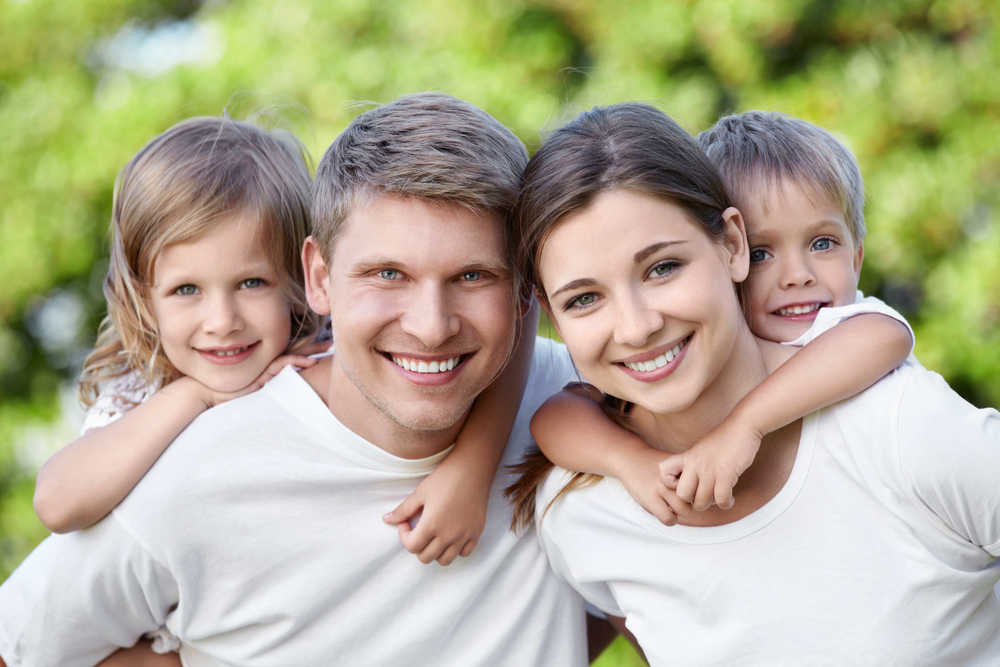 